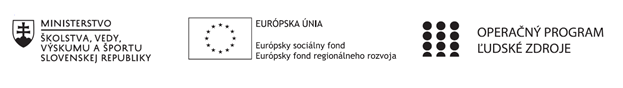 Správa o činnosti pedagogického klubu Príloha:Prezenčná listina zo stretnutia pedagogického klubuPríloha správy o činnosti pedagogického klubu                                                                                             PREZENČNÁ LISTINAMiesto konania stretnutia: ZŠ Škultétyho 1 , Nitra - zasadačkaDátum konania stretnutia: 11.11.2021Trvanie stretnutia: od 14:00 hod	do 17:00 hod	Zoznam účastníkov/členov pedagogického klubu:Prioritná osVzdelávanieŠpecifický cieľ1.2.1 Zvýšiť inkluzívnosť a rovnaký prístup ku kvalitnému vzdelávaniu a zlepšiť výsledky a kompetencie detí a žiakovPrijímateľZŠ Škultétyho 1, NitraNázov projektuRozvoj prírodovednej a čitateľskej gramotnostiKód projektu  ITMS2014+312011S818Názov pedagogického klubu Čitateľsko-humanitnýDátum stretnutia  pedagogického klubu11.11.2021Miesto stretnutia  pedagogického klubuzasadačka ZŠ Škultétyho Meno koordinátora pedagogického klubuMgr. Beáta KonvičkováOdkaz na webové sídlo zverejnenej správyManažérske zhrnutie:Členovia čitateľsko – humanitného pedagogického klubu sa spoločne stretli, aby predložili svoje návrhy a porozprávali o praktickom priebehu ich krúžkov v školskom roku 2021/2022 . Kľúčové slová:  zvieratá, zima koláž, stromy, včelaHlavné body, témy stretnutia, zhrnutie priebehu stretnutia: ÚvodNový člen klubuPríprava na krúžkyDiskusiaBod č.1Na stretnutí PK čitateľská gramotnosť za členovia klubu zúčastnili s cieľom podeliť sa o svoje návrhy a pripravené materiály. Boli oboznámení o programe stretnutia. Bod č. 2Novým členom klubu sa stáva Mgr. Rastislav Kupec, ktorý sa však nezúčastnil stretnutia, nakoľko bol PN. Počas ďalších stretnutí bude oboznámený s prácou v pedagogickom klube.Bod č. 3Učitelia začali v tomto roku krúžky viesť od novembra. Nakoľko v čase pandémie bola ich činnosť pozastavená, portfólio svojich materiálov realizujú momentálne priamo so žiakmi. Zamerali sa na prírodovednú tému a svoje pracovné listy prispôsobujú veku žiakov, najmä tak, aby boli pre nich pútavé a zaujímavé. Taktiež si vyberajú nové témy a texty.Krúžok Čítajte s namiŽiaci budú čítať texty a na overenie čitateľských zdatností, použijú sa pracovné listy. Pani učiteľka Peniašková si za cieľ zvolila nárast záujmu žiakov o čítanie, stimulácia k tvorivosti, na základe prečítaného. Budú tak vytvárať jednoduché kresby, malé leporelá, papierové bábky. Tému na tento mesiac vybrala zvieratá a zimu.Zameriava sa tiež na prezenčné zručnosti, vlastná tvorbu, diskusiu k prečítanému, tvorbumaľovaného čítania. Na tento mesiac vybrala texty: Lesný snem, Medveď, úlohy z lesa, Pod hríbom. Krúžok Tajomný svet kníhVedúca krúžku, pani uč. Srnková sa v tomto mesiaci zameriava na  čítanie s porozumením, čítanie s otázkami vo dvojiciach, čítanie s predvídaním a tiež vyhľadávanie kľúčových slov. Každý žiak si vlastne v duchu vytvára vlastnú interpretáciu textu, pri interpretácii sa opiera o vlastné skúsenosti a poznanie sveta. Sústredí sa teda pri práci so žiakmi najmä na porozumenie textu.Žiaci budú čítať texty a na overenie si ich čitateľských zdatností použije pracovné listy. Okrem tohobudú vytvárať jednoduché kresby, koláže, vyrezávané tekvicové príšery a strašidlá.Použitými textami budú: Halloween, Martin na bielom koni, Vrabec domový, Prečo psy zavýjajú.Krúžok Mladý ochranárPrvou témou pani uč. Záhorec Brotkovej budú Stromy. Žiaci si vyhľadávajú základné informácie o stromoch, aké existujú druhy, aký je význam lesa. Taktiež sa dozvedia  mnohé zaujímavosti ( najvyšší, najnižší strom, najmohutnejší, najrýchlejšie rastúci).Na svojom krúžku sa často venuje čítaniu a práci s časopisom Enviráčik (č.3/nov.2021), kde si deti prečítali text – Stromy a kyslík na dýchanie. Výkladom si vysvetlia pojmy ako sú rúbanisko, výrub, holorubŽiaci sa pod vedením pani učiteľky zapojili do súťaže – Environmentálne záťaže, v ktorej uspeli a žiaci získali diplomy, CD a tiež záložky.Na ďalších stretnutiach sa budú venovať vyhľadávaniu slova STROM v rôznych jazykoch, pričom si prehĺbia znalosti z oblasti IT , nakoľko budú pracovať s tabletmi.Druhou témou sú  Zvieratá okolo nás, kde sa budú žiaci oboznamovať s rybárikom riečnym a mravcami, dozvedia sa odpoveď na otázku „ Vedia zvieratá klamať“ ?  Na týchto stretnutiach žiaci pracujú s vecným – náučným textom, pracujú s úlohami zameranými na porozumenie prečítaného textu.V rámci krúžku si tiež vyskúšajú súťaž vo vyhľadávaní informácií ( práca s tabletmi ). Žiaci si poskladajú puzzle, vyrobia papierové skladačky Krúžok Čarovná čitáreň V mesiaci november si pre žiakov vybrala pani učiteľka Titková publikáciu Tajomstvá sveta z vydavateľstva Raabe, pričom deti budú čítať prvé štyri príbehy: Príbeh starého luskáčika, Veľkonočný kaktus, Darček pre mamičku a Komu patrí slniečko.Príbehy, spolu s úlohami, ktoré vybrala pomáhajú rozvíjať čítanie s porozumením, slovnú zásobu žiakov, prehlbujú ich vyjadrovacie schopnosti, predstavivosť a fantáziu. Po prečítaní jednotlivé príbehy stvárnia rôznymi výtvarnými technikami.Krúžok LiteraPani učiteľka Preložníková si vybrala na november tému- hmyz - včelu medonosnú.
Počas stretnutí chce žiakov naučiť čo najviac o včelách, ako žijú, ako vyzerá napríklad včelie kráľovstvo. Na stretnutí sa  tak dozvedeli, prečo sú včely pre človeka dôležité, pozreli si video, v ktorom skúsený včelár porozprával o zaujímavostiach a aké produkty vďaka včelám máme. Úlohy sú prevažne zamerané na čítanie s porozumením a na zmyslové vnímanie sveta. Vypočuli si audio rozprávku o včelách, po ktorej boli pre žiakov pripravené otázky. Na konci si ju prerozprávali.  Bod č. 4Členovia klubu diskutovali najmä o tom, ako svoje prípravy budú realizovať priamo so žiakmi. Tiež si vymieňali názory na témy, ktoré si vybrali. Porozprávali sa tiež o tom, aké náročné bolo obdobie bez realizácie krúžkov, nakoľko deti boli dlho bez kontaktu s literatúrou, okrem vyučovania v škole. Závery a odporúčania:Členovia PK čitateľská gramotnosť sa zhodli na tom, že by bolo dobré pomôcť novému členovi pri prípravách a jeho adaptácií sa v klube. Naďalej sa budú v žiakoch snažiť rozvíjať lásku k literatúre a prírode pomocou svojich už pripravených materiálov, ale aj vďaka novým zaujímavým témam.Vedúca PK sa poďakovala členom a ukončila stretnutie.Vypracoval (meno, priezvisko)Mgr. Beáta KonvičkováDátum14.11.2021PodpisSchválil (meno, priezvisko)DátumPodpisPrioritná os:VzdelávanieŠpecifický cieľ:1.2.1 Zvýšiť kvalitu odborného vzdelávania a prípravy reflektujúc potreby trhu prácePrijímateľ:ZŠ Škultétyho 1, NitraNázov projektu:Rozvoj prírodovednej a čitateľskej gramotnostiKód ITMS projektu:312011S818Názov pedagogického klubu:Čitateľsko-humanitný, stretnutie č. 15č.Meno a priezviskoPodpisInštitúcia1Mgr. Beáta Konvičková2Mgr. Eva Preložníková3Mgr. Jana Peniašková4PaedDr. Zuzana Srnková5PaedDr. Renáta Titková6Mgr. Adriana Záhorec Brotková7Mgr. Rastislav Kupec